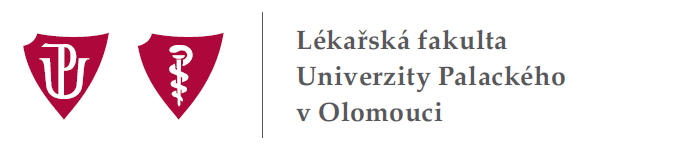 ZÁPIS č. 25/2015ze zkrácené porady vedení Lékařské fakulty Univerzity Palackého v Olomouci,která se konala dne 14. dubna 2015 v 16:00 hodinpo skončení prezentace volebního programu a diskuse s kandidátem na funkci děkana LF UPna funkční období 2015-2019Splněné úkoly:22/4 Zúčastnit se setkání vedení fakulty se zástupci studentských organizací působících na LF UP, které se uskuteční v pondělí 13. 4. 2015 v 15:00 hodin v zasedací místnosti děkanátu LF UP. Splněno. Zápis z této porady je přílohou č. 1.23/1 Seznámit VR LF UP s projektem Akční plán podpory pohybové aktivity, který byl zpracován v rámci WHO projektu Zdraví 2020 – Národní strategie ochrany a podpory zdraví a prevence nemocí. Splněno. Proděkanka prof. Sovová informovala VR LF UP.23/2 Zúčastnit se slavnostního zahájení valné hromady IFMSA CZ, které se bude konat dne 10. 4. 2015 v 17:00 hodin ve Velké posluchárně TÚ LF UP. Splněno. Děkan LF UP informoval vedení fakulty.24/1 Jmenovat Disciplinární komisi LF UP. Splněno. Děkan LF UP jmenoval komisi.24/3 Projednat záležitost týkající se vzniku Nadačního fondu UP a současně účast studentů LF UP s koordinátorkou Nadačního fondu UP Mgr. D. Palaščákovou. Splněno. Proděkanka prof. Sovová informovala vedení fakulty.24/4 Kontaktovat prorektora Mgr. P. Bilíka v rámci možné prezentace informačního centra a obchodu UP na akci Radicés/Kořeny 2015. Splněno. Prorektor Mgr. P. Bilík byl informován.24/5 Informovat kancléře PhDr. R. Hladkého o nutnosti doplnit informaci o zavádění moderních výukových simulátorů do výuky studentů v programech Všeobecné lékařství a Zubní lékařství do Strategického plánu UP. Splněno. Děkan informoval kancléře UP.Úkoly ke splnění:23/4 Zúčastnit se slavnostního otevření interaktivního muzea vědy UP s názvem Pevnost poznání, které se uskuteční v rámci festivalu AFO ve čtvrtek 16. 4. 2015 v 18:00 hodin.Z: děkan LF UP24/2 Projednat návrhy na obnovování a nákup didaktické techniky na jednání AS LF UP a poradě děkana s vedoucími zaměstnanci.Z: děkan LF UP24/6 Zaslat přehled investic v rámci priorit fakulty prorektoru prof. M. Mašláňovi do 15. 4. 2015.Z: proděkan doc. Modrianský25/1 Zajistit účast LF UP v soutěži o Cenu Sanofi za farmacii 2015.Z: proděkan doc. Modrianský25/2 Navštívit preventivní akci „Ve zdravé Olomouci zdravý zub 2015“ v úterý 21. 4. 2015 po skončení zasedání AS LF UP.Z: děkan LF UP25/3 Zúčastnit se slavnostního zahájení Kongresu pediatrů a dětských sester – XXXII. dny praktické a nemocniční pediatrie, který proběhne ve dnech 15. – 16. 5. 2015 v Clarion Congress Hotel. Slavnostní zahájení se bude konat v pátek 15. 5. 2015 v 9:00 hodin.Z: děkan LF UP25/4 Zastoupit děkana na poradě vedení LF UP v úterý 28. 4. 2015.Z: proděkan prof. PapajíkAgenda děkana:Konference InDent 2015Děkan LF UP oznámil, že se uskuteční 9. ročník mezinárodního dentálního veletrhu a konference InDent, který proběhne v kongresovém pavilonu E na brněnském výstavišti ve dnech 14. - 16. 5. 2015 – viz následující webová stránka: http://www.bvv.cz/indent/aktuality/konference-s-veletrhem-indent-2015-moderni-trendy-/.Cena Sanofi 2015Cenu Sanofi za farmacii (dříve nazývanou Cena za výzkum ve farmaceutických vědách) společně pořádají Francouzské velvyslanectví v České republice a společnost Sanofi. Jedná se o ocenění výzkumných prací českých studentů doktorských studií a mladých českých lékařů v oblasti farmacie – viz následující odkaz: http://www.ifp.cz/Prix-Sanofi-2015. Děkan požádal proděkana doc. Modrianského o zajištění účasti LF UP.Výroční zpráva Vydavatelství UP za rok 2014Děkan informoval, že obdržel Výroční zprávu o činnosti Vydavatelství UP za rok 2014 – viz následující odkaz: http://www.upol.cz/struktura-up/univerzitni-zarizeni/vydavatelstvi/v-menu/vyrocni-zpravy/.Pozvánka na preventivní akci „Ve zdravé Olomouci zdravý zub 2015“Děkan LF UP informoval, že obdržel pozvání na preventivní akci „Ve zdravé Olomouci zdravý zub 2015“ – viz následující odkaz: http://www.lf.upol.cz/aktualita/clanek/ve-zdrave-olomouci-zdravy-zub/. Uvedená akce je zaměřená na ústní hygienu a bude se konat v úterý 21. 4. 2015 od 9:00 hodin do 18:00 hodin na Horním náměstí v Olomouci. Děkan vyjádřil poděkování za chvályhodnou akci, kterou osobně navštíví po skončení volby kandidáta na děkana LF UP.Informace o poštovních schránkách Děkan oznámil, že v pátek 17. 4. 2015 končí funkčnost poštovních schránek v budově „starých“ TÚ LF UP. Od pondělí 20. 4. 2015 budou schránky umístěny v budově Dostavby TÚ LF UP vedle recepce. Pověření zaměstnanci byli vyzváni, aby si klíče od nových schránek na poštu vyzvedli na recepci v budově Dostavby TÚ LF UP a současně vrátili klíče od schránek starých.Radicés/Kořeny 2015Děkan LF UP připomněl, že v sobotu 18. 4. 2015 se v prostorách TÚ LF UP a Dostavby uskuteční akce Radicés/Kořeny 2015 – viz následující webová stránka: http://www.lf.upol.cz/kalendar-akci/cal/2015/04/18/event/view-list%7Cpage_id-7738/tx_cal_phpicalendar/5148/. Zdůraznil, že vedení fakulty má zájem v tomto společném setkávání absolventů, studentů a učitelů LF UP pokračovat a fakulta se bude vždy hlásit ke svým absolventům. Přímý přenos z konání uvedené akce bude v sobotu 18. 4. 2015 dostupný na následující webové stránce:http://www.upol.cz/video/primy-prenos.Kongres pediatrů a dětských sesterDěkan LF UP informoval o konání Kongresu pediatrů a dětských sester – XXXII. dny praktické a nemocniční pediatrie, který proběhne ve dnech 15. – 16. 5. 2015 v Clarion Congress Hotel Olomouc. Děkan přijal pozvání na slavnostní zahájení, kterého se v pátek 15. 5. 2015 v 9:00 hodin zúčastní a osobně pozdraví účastníky pediatrické konference.Omluva z porady vedení fakultyDěkan se omluvil z porady vedení LF UP v úterý 28. 4. 2015 z důvodu aktivní účasti na kongresu ECCMID, který se koná v Kodani. Požádal proděkana prof. Papajíka, aby řídil poradu vedení fakulty.V úterý 21. 4. 2015 od 13:00 hodin ve Velké posluchárně TÚ LF UP se bude konat volba kandidáta na děkana LF UP na zasedání AS LF UP. Příští porada vedení LF UP se uskuteční v úterý 28. 4. 2015 v 14:00 hodin. Z jednání se omluvil děkan prof. MUDr. M. Kolář, Ph.D. z důvodu zahraniční služební cesty. Poradu povede proděkan prof. MUDr. T. Papajík, CSc.Zápis schválil: prof. MUDr. Milan Kolář, Ph.D., děkan LF UPZapsala: Ivana KlosováPříloha č. 1